МУНИЦИПАЛЬНОЕ БЮДЖЕТНОЕ ОБЩЕОБРАЗОВАТЕЛЬНОЕ УЧРЕЖДЕНИЕСРЕДНЯЯ ОБЩЕОБРАЗОВАТЕЛЬНАЯ ШКОЛА ПОС. МИЗУР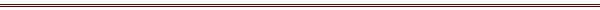 Графикпроведения консультаций по подготовке к ЕГЭ2022/2023 учебного года№ПредметФИО учителяДеньнеделиВремя проведения1.Русский языкКадзаева М.Х.Понедельник13.302.ФизикаАгузарова Л.Д.Среда13.303.Математика (базовая)Хамицаева М.Е.Четверг10.154.БиологияВалиева Е.Б.ЧетвергПятница12.5513.405.Математика (профильная)Агузарова Л.Д.Четверг13.306.ХимияБасиева Е.Л.Суббота13.307.ИнформатикаРевазова Ф.Ф.Суббота13.30